INSCRIPTION USMG 2023-2024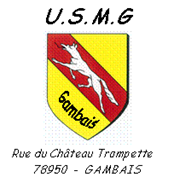 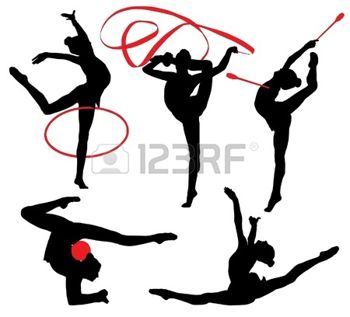 GYMNASTIQUE RYTHMIQUEO Inscription			O Ré inscriptionNom :………………………………………………………………………………………Prénom :…………………………………………….........................Date de Naissance : ……  /……  /……Nom :							Prénom :Adresse :CP :							Ville : Téléphone portable :					Téléphone domicile :Mél : en capital d’imprimerie svp Nom de la personne en charge de l’enfant en cas d’empêchement des parents : (____________________________________) tél. : (______________________)J’autorise – Je n’autorise pas (rayer la mention inutile) une intervention chirurgicale ou médicale en cas de besoin.J’autorise – Je n’autorise pas (rayer la mention inutile) la diffusion de l’image de mon enfant sur le site Internet de la mairie de Gambais ou le journal municipal pour promouvoir les activités de l’USMG.Autre(s) activité(s) pratiquées à l’USMG :             NON		OUI,  précisez :…………………………………Demande d’attestation CE :			 NON		OUIRecevra des bons CAF :				 NON		OUIPour les enfants de moins de 12 ans, il est impératif d’accompagner et de reprendre l’enfant à la porte du dojo et de s’assurer de la présence du professeur sur les lieux.Date :								Signature :Pièces à fournir pour valider l’inscription :- le questionnaire médical (distribué au premier cours et à rendre le jour même)- la cotisation annuelle  de 200 euros et l’adhésion à l’USMG de 10 euros pour les gambaisiens et 20 euros pour les autres.Une réduction de 15 euros est accordée au 2ème enfant de la famille et au(x) suivant(s).Les cours ont lieu dans le dojo du foyer. Son accès se fait uniquement par la porte extérieure. Le changement de tenue doit se faire dans les vestiaires. Les chaussons de GR sont exclusivement utilisés pour l’intérieur.EnfantResponsable légal : père / mère / autre :……………………………1 règlement2 règlements3 règlementsGambaisiens210110+10080 + 65 + 65Non Gambaisiens220120+10090+65+65